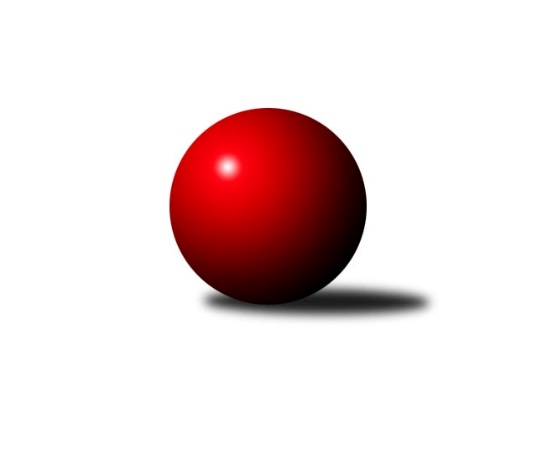 Č.22Ročník 2023/2024	12.4.2024Nejlepšího výkonu v tomto kole: 1713 dosáhlo družstvo: KK Troubelice AOkresní přebor OL PV 2023/2024Výsledky 22. kolaSouhrnný přehled výsledků:TJ Prostějov D	- KK Troubelice A	4:6	1692:1713		11.4.TJ Sokol Horka nad Moravou	- KK Lipník B	10:0	1663:1573		12.4.SK Sigma A	- TJ Tatran Litovel B	2:8	1637:1707		12.4.HKK Olomouc C	- KK Šternberk 	4:6	1572:1624		12.4.HKK Olomouc E	- TJ Prostějov C	6:4	1561:1556		12.4.Tabulka družstev:	1.	SK Sigma A	20	16	0	4	124 : 76 	 	 1639	32	2.	TJ Sokol Horka nad Moravou	20	15	0	5	132 : 68 	 	 1621	30	3.	TJ Tatran Litovel B	20	14	0	6	118 : 82 	 	 1572	28	4.	KK Lipník B	20	10	1	9	88 : 112 	 	 1516	21	5.	TJ Prostějov C	20	9	0	11	106 : 94 	 	 1580	18	6.	KK Troubelice A	20	9	0	11	100 : 100 	 	 1550	18	7.	TJ Prostějov D	20	9	0	11	98 : 102 	 	 1582	18	8.	HKK Olomouc E	20	9	0	11	90 : 110 	 	 1545	18	9.	KK Šternberk	20	9	0	11	83 : 117 	 	 1506	18	10.	Sokol Přemyslovice C	20	7	0	13	84 : 116 	 	 1549	14	11.	HKK Olomouc C	20	2	1	17	77 : 123 	 	 1560	5Podrobné výsledky kola:	 TJ Prostějov D	1692	4:6	1713	KK Troubelice A	Renata Kolečkářová	 	 213 	 204 		417 	 0:2 	 429 	 	225 	 204		Jan Smékal	Marek Beňo	 	 214 	 223 		437 	 2:0 	 431 	 	231 	 200		Jiří Maitner	Magda Leitgebová	 	 206 	 219 		425 	 2:0 	 416 	 	218 	 198		Pavel Řezníček	Denisa Nováková	 	 202 	 211 		413 	 0:2 	 437 	 	230 	 207		Miloslav Vaculíkrozhodčí: Josef JurdaNejlepšího výkonu v tomto utkání: 437 kuželek dosáhli: Marek Beňo, Miloslav Vaculík	 TJ Sokol Horka nad Moravou	1663	10:0	1573	KK Lipník B	Miroslav Rédl	 	 194 	 198 		392 	 2:0 	 379 	 	183 	 196		Jan Zdráhal	Pavel Daňo	 	 177 	 201 		378 	 2:0 	 357 	 	193 	 164		Jiří Kolář	František Zatloukal	 	 215 	 215 		430 	 2:0 	 392 	 	201 	 191		Zdeněk Khol	Aleš Zaoral	 	 212 	 251 		463 	 2:0 	 445 	 	229 	 216		Jaroslav Kopparozhodčí:  Vedoucí družstevNejlepší výkon utkání: 463 - Aleš Zaoral	 SK Sigma A	1637	2:8	1707	TJ Tatran Litovel B	Miroslav Hyc	 	 214 	 191 		405 	 0:2 	 424 	 	246 	 178		Jiří Fiala	František Baslar *1	 	 192 	 184 		376 	 0:2 	 387 	 	187 	 200		Jaromír Janošec	Petr Hájek	 	 226 	 228 		454 	 2:0 	 453 	 	242 	 211		Jiří Vrobel	Karel Zvěřina	 	 207 	 195 		402 	 0:2 	 443 	 	228 	 215		Dušan Žouželkarozhodčí:  Vedoucí družstevstřídání: *1 od 32. hodu Jaroslav PeřinaNejlepší výkon utkání: 454 - Petr Hájek	 HKK Olomouc C	1572	4:6	1624	KK Šternberk 	Aneta Krzystková	 	 182 	 206 		388 	 0:2 	 438 	 	228 	 210		Kamil Vinklárek	Jiří Malíšek	 	 181 	 195 		376 	 2:0 	 338 	 	176 	 162		Jaromír Vémola	Petr Vašíček	 	 225 	 230 		455 	 2:0 	 409 	 	210 	 199		Josef Klaban	Michal Lysý	 	 184 	 169 		353 	 0:2 	 439 	 	226 	 213		Jiří Millerrozhodčí:  Vedoucí družstevNejlepší výkon utkání: 455 - Petr Vašíček	 HKK Olomouc E	1561	6:4	1556	TJ Prostějov C	Dušan Říha	 	 198 	 209 		407 	 2:0 	 395 	 	223 	 172		Jan Černohous	Alena Kopecká	 	 179 	 192 		371 	 0:2 	 415 	 	224 	 191		Michal Sosík	Marie Říhová	 	 182 	 182 		364 	 0:2 	 375 	 	177 	 198		Marek Čépe	Alena Machalíčková	 	 212 	 207 		419 	 2:0 	 371 	 	168 	 203		Josef Čapkarozhodčí:  Vedoucí družstevNejlepší výkon utkání: 419 - Alena MachalíčkováPořadí jednotlivců:	jméno hráče	družstvo	celkem	plné	dorážka	chyby	poměr kuž.	Maximum	1.	Petr Hájek 	SK Sigma A	450.93	306.0	145.0	3.3	9/10	(491)	2.	Jiří Miller 	KK Šternberk 	432.83	292.5	140.3	5.8	7/10	(474)	3.	Jiří Fiala 	TJ Tatran Litovel B	430.40	290.2	140.2	5.7	9/9	(490)	4.	Petr Vašíček 	HKK Olomouc C	427.08	295.5	131.6	8.3	9/9	(474)	5.	Marek Beňo 	TJ Prostějov D	427.00	289.2	137.8	5.8	9/10	(475)	6.	Jaroslav Koppa 	KK Lipník B	423.83	287.4	136.4	6.1	8/10	(452)	7.	Jiří Vodák 	TJ Sokol Horka nad Moravou	420.48	292.7	127.8	7.6	9/9	(461)	8.	Michal Sosík 	TJ Prostějov C	419.88	289.0	130.8	6.9	8/10	(461)	9.	František Zatloukal 	TJ Sokol Horka nad Moravou	419.43	283.9	135.6	6.3	9/9	(478)	10.	František Baslar 	SK Sigma A	418.29	290.1	128.2	7.1	7/10	(481)	11.	Pavel Toman 	Sokol Přemyslovice C	415.96	286.5	129.5	9.0	10/10	(458)	12.	Jiří Malíšek 	HKK Olomouc C	415.79	287.2	128.5	7.5	9/9	(477)	13.	Jiří Maitner 	KK Troubelice A	412.70	282.4	130.3	6.6	8/9	(440)	14.	Karel Zvěřina 	SK Sigma A	408.10	284.2	123.9	9.5	9/10	(436)	15.	Aleš Zaoral 	TJ Sokol Horka nad Moravou	407.45	285.6	121.8	11.0	9/9	(463)	16.	Jan Černohous 	TJ Prostějov C	406.55	283.6	123.0	8.6	9/10	(464)	17.	Miroslav Hyc 	SK Sigma A	405.53	284.1	121.5	8.5	8/10	(445)	18.	Michal Dolejš 	KK Lipník B	405.08	283.9	121.2	10.4	8/10	(451)	19.	Dušan Žouželka 	TJ Tatran Litovel B	403.44	284.4	119.1	8.4	7/9	(447)	20.	Jan Smékal 	KK Troubelice A	403.24	281.3	121.9	8.7	9/9	(452)	21.	Dušan Říha 	HKK Olomouc E	401.88	288.0	113.9	9.1	8/9	(464)	22.	Jiří Ocetek 	-- volný los --	399.17	280.8	118.4	9.0	6/6	(451)	23.	Miroslav Machalíček 	HKK Olomouc E	397.88	283.9	113.9	11.3	7/9	(448)	24.	Petr Vavřík 	TJ Prostějov C	395.93	283.8	112.1	11.2	8/10	(442)	25.	Alena Machalíčková 	HKK Olomouc E	392.55	280.2	112.3	9.4	8/9	(447)	26.	Martin Spisar 	TJ Prostějov D	391.22	275.0	116.3	9.3	9/10	(461)	27.	Josef Šilbert 	-- volný los --	390.39	274.1	116.3	9.1	6/6	(464)	28.	Marek Čépe 	TJ Prostějov C	390.22	275.6	114.7	10.9	8/10	(453)	29.	Renata Kolečkářová 	TJ Prostějov D	390.10	277.4	112.7	10.8	9/10	(418)	30.	Jiří Vrobel 	TJ Tatran Litovel B	386.11	272.5	113.6	10.2	7/9	(453)	31.	Josef Čapka 	TJ Prostějov C	385.80	276.7	109.1	11.7	9/10	(451)	32.	Miroslav Rédl 	TJ Sokol Horka nad Moravou	380.12	269.2	110.9	12.2	7/9	(415)	33.	Bohuslav Toman 	Sokol Přemyslovice C	378.91	274.3	104.6	13.4	7/10	(416)	34.	Josef Klaban 	KK Šternberk 	375.40	269.6	105.8	12.4	8/10	(409)	35.	Vojtěch Onderka 	KK Lipník B	372.01	268.3	103.7	14.2	7/10	(428)	36.	Jaroslav Peřina 	SK Sigma A	370.57	270.1	100.4	15.1	9/10	(406)	37.	Miroslav Kotráš 	KK Troubelice A	370.43	264.8	105.6	12.1	8/9	(408)	38.	Pavel Hampl 	TJ Tatran Litovel B	364.96	267.2	97.7	14.4	6/9	(410)	39.	Aneta Krzystková 	HKK Olomouc C	364.35	259.5	104.8	11.9	9/9	(402)	40.	Michal Lysý 	HKK Olomouc C	357.67	256.8	100.9	14.2	6/9	(424)	41.	Petr Paták 	KK Šternberk 	354.40	261.8	92.6	15.0	7/10	(388)	42.	Marie Říhová 	HKK Olomouc E	352.92	257.0	96.0	15.3	8/9	(387)	43.	Jaroslav Pospíšil 	-- volný los --	349.70	257.5	92.2	14.8	4/6	(376)	44.	Petr Jurka 	HKK Olomouc C	347.88	260.5	87.4	17.9	6/9	(370)	45.	Jiří Kolář 	KK Lipník B	344.05	246.6	97.5	14.4	10/10	(408)	46.	Václav Suchý 	-- volný los --	335.45	248.0	87.5	16.4	4/6	(365)		Pavel Močár  ml.	Sokol Přemyslovice C	437.29	296.9	140.4	6.4	4/10	(481)		Miloslav Vaculík 	KK Troubelice A	411.44	295.1	116.3	10.1	3/9	(448)		Magda Leitgebová 	TJ Prostějov D	406.60	286.6	120.0	8.8	5/10	(440)		Ivo Havránek 	Sokol Přemyslovice C	404.30	282.1	122.2	8.4	5/10	(441)		Kamil Vinklárek 	KK Šternberk 	404.08	281.9	122.1	8.6	6/10	(487)		Jiří Kráčmar 	TJ Tatran Litovel B	402.50	287.3	115.3	11.3	1/9	(430)		Alena Kopecká 	HKK Olomouc E	399.42	275.5	124.0	4.5	3/9	(427)		Pavel Řezníček 	KK Troubelice A	397.18	286.4	110.8	8.7	4/9	(449)		Jiří Zapletal 	Sokol Přemyslovice C	395.83	288.0	107.8	13.3	4/10	(438)		Jaromír Janošec 	TJ Tatran Litovel B	392.30	278.3	114.0	10.5	4/9	(437)		Denisa Nováková 	TJ Prostějov D	392.00	285.3	106.8	11.3	2/10	(413)		Josef Korčák 	Sokol Přemyslovice C	386.10	278.0	108.2	11.9	5/10	(401)		Zdeněk Zapletal 	TJ Prostějov D	385.25	273.4	111.9	9.5	4/10	(418)		Adam Doseděl 	Sokol Přemyslovice C	385.00	261.0	124.0	10.0	1/10	(385)		Libuše Mrázová 	HKK Olomouc E	384.00	272.7	111.3	14.0	3/9	(393)		Jan Zdráhal 	KK Lipník B	381.67	273.2	108.5	12.2	2/10	(423)		Milan Dvorský 	Sokol Přemyslovice C	380.00	282.2	97.8	15.5	2/10	(431)		Vít Zapletal 	Sokol Přemyslovice C	379.75	278.8	101.0	12.8	4/10	(419)		Viktor Hula 	KK Troubelice A	379.00	268.0	111.0	12.0	1/9	(379)		Bohuslava Fajdeková 	HKK Olomouc E	376.75	277.1	99.6	14.9	4/9	(388)		Kateřina Hájková 	KK Lipník B	370.67	259.5	111.1	10.3	3/10	(403)		Pavel Daňo 	TJ Sokol Horka nad Moravou	369.33	263.4	106.0	15.5	4/9	(392)		Marie Kotrášová 	KK Troubelice A	368.00	263.0	105.0	11.0	2/9	(389)		Lubomír Blinka 	TJ Tatran Litovel B	364.00	279.0	85.0	20.0	1/9	(364)		Jana Kührová 	TJ Prostějov D	362.43	264.6	97.9	14.9	6/10	(398)		Pavel Ďuriš 	KK Šternberk 	362.00	261.0	101.0	13.5	2/10	(382)		Zdeněk Khol 	KK Lipník B	357.78	259.9	97.9	12.9	6/10	(393)		Jaromír Vémola 	KK Šternberk 	353.48	265.3	88.2	16.8	6/10	(382)		Vlastimil Kozák 	TJ Tatran Litovel B	351.00	251.4	99.6	16.3	4/9	(403)		Pavel Černohous 	TJ Prostějov C	351.00	269.5	81.5	17.0	2/10	(357)		Miloslav Krejčí 	Sokol Přemyslovice C	341.00	237.5	103.5	16.3	4/10	(385)		Bohuslav Kocurek 	KK Šternberk 	340.50	243.5	97.0	15.8	4/10	(372)		Jaroslav Melichar 	-- volný los --	333.00	245.0	88.0	20.0	1/6	(333)		Zdeněk Chudožilov 	TJ Prostějov C	332.00	230.3	101.7	16.7	3/10	(340)		David Losert 	KK Lipník B	331.50	243.0	88.5	18.5	2/10	(341)		Libuše Ďurišová 	KK Šternberk 	329.08	238.7	90.4	17.6	6/10	(365)		Oldřich Pajchl 	Sokol Přemyslovice C	329.00	260.0	69.0	17.0	1/10	(329)		Drahoslav Smékal 	KK Troubelice A	325.60	245.6	80.0	19.0	5/9	(353)		Vítězslav Buš 	Sokol Přemyslovice C	296.50	216.0	80.5	23.5	2/10	(312)		Andria Carič 	-- volný los --	277.00	201.0	76.0	28.0	1/6	(277)		Jan Oprštěný 	-- volný los --	270.67	208.7	62.0	29.2	3/6	(298)Sportovně technické informace:Starty náhradníků:registrační číslo	jméno a příjmení 	datum startu 	družstvo	číslo startu
Hráči dopsaní na soupisku:registrační číslo	jméno a příjmení 	datum startu 	družstvo	Program dalšího kola:Nejlepší šestka kola - absolutněNejlepší šestka kola - absolutněNejlepší šestka kola - absolutněNejlepší šestka kola - absolutněNejlepší šestka kola - dle průměru kuželenNejlepší šestka kola - dle průměru kuželenNejlepší šestka kola - dle průměru kuželenNejlepší šestka kola - dle průměru kuželenNejlepší šestka kola - dle průměru kuželenPočetJménoNázev týmuVýkonPočetJménoNázev týmuPrůměr (%)Výkon8xAleš ZaoralHorka4635xAleš ZaoralHorka115.994637xPetr VašíčekOlomouc C4558xPetr VašíčekOlomouc C115.2945514xPetr HájekSigma A45413xPetr HájekSigma A115.164542xJiří VrobelLitovel B4531xJiří VrobelLitovel B114.914536xJaroslav KoppaLipník B4452xDušan ŽouželkaLitovel B112.374433xDušan ŽouželkaLitovel B4437xJaroslav KoppaLipník B111.48445